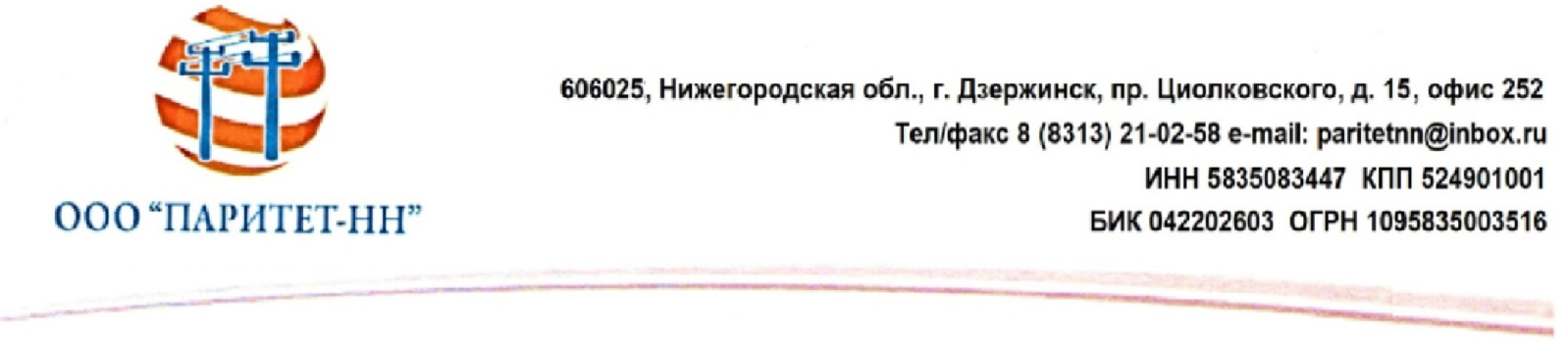 	Сведения об объеме недопоставленной электрической энергии в результате аварийных отключений электросетевых объектов ООО "Паритет-НН" за 4 квартал 2023 годаПо состоянию на 31.12.2023 г. недопоставленная электрическая энергия потребителям при аварийных отключениях электросетевых объектов ООО "Паритет-НН" за 4 квартал 2023 года отсутствует.